RE:  ASHPALT AND HAULING BIDS	The Board took up for consideration the advertising for bids for asphalt for the county.  Upon motion by Supervisor Shoup, duly seconded by Supervisor Fortner, and thence receiving the unanimous vote of all members present and voting, the Board approved the advertisement for Placing and Compacting Bituminous Hot Mix, for a period of one year.    Price for Mobilization, Compaction, Trucking and Installation of materials provided by Vendor.  Inclusions for Binder Course			Inclusion for Surface Course50-100 Tons -      $__________			50-100 Tons - 		$_____________101- 200 Tons -   $ _________			101-200 Tons - 	$_____________201-500 Tons -    $__________			201-500 Tons - 	$_____________500 + Tons - 	     $__________			500 + Tons - 		$_____________Vendor to Install Materials provided by Benton County -  Binder or Surface Course0-200 Tons - 		$______________200-500 Tons - 	$______________500 + Tons - 		$______________Priced Per Ton Picked Up At the Asphalt Plant :$_______________________Trucking:By the Hour -				   $___________________Trailer or Bob Truck up to 45 Miles -   $__________________Trailer or Bob Truck 45-65 Miles - 	   $__________________Striping 4” Wide -Per Mile - 	               $_________________(Sherwin Williams Pro Park; Equal To Or Better Than)Striping 4” Wide – Per Foot -		    $_________________ (Sherwin Williams Pro Park; Equal To Or Better Than)Site Preparation and Equipment Needed:  To Be Approved by the Supervisor Per JobMobilization -  	$_________________  Per MachineGrader - 		$_________________  Per Hour84” Vibratory Roller -$_________________  Per HourBackhoe - 		$_________________  Per HourTrucking - 		$_________________  Per HourWater Truck - 		$__________________Per HourSkid Steer - 		$__________________Per HourPneumatic Roller - 	$__________________Per HourWet Saw -		$__________________Per HourBroom -  		$__________________Per Hour*****************Haul Distance shall be measured from the scales at the asphalt plant to the job site.***************THE BENTON COUNTY BOARD OF SUPERVISORS RESERVES THE RIGHT TO EXTEND THE CONTRACT FOR AN ADDITIONAL YEAR, OR UP TO FORTY EIGHT MONTHS, IF AGREEABLE BETWEEN THE VENDOR AND THE COUNTY. 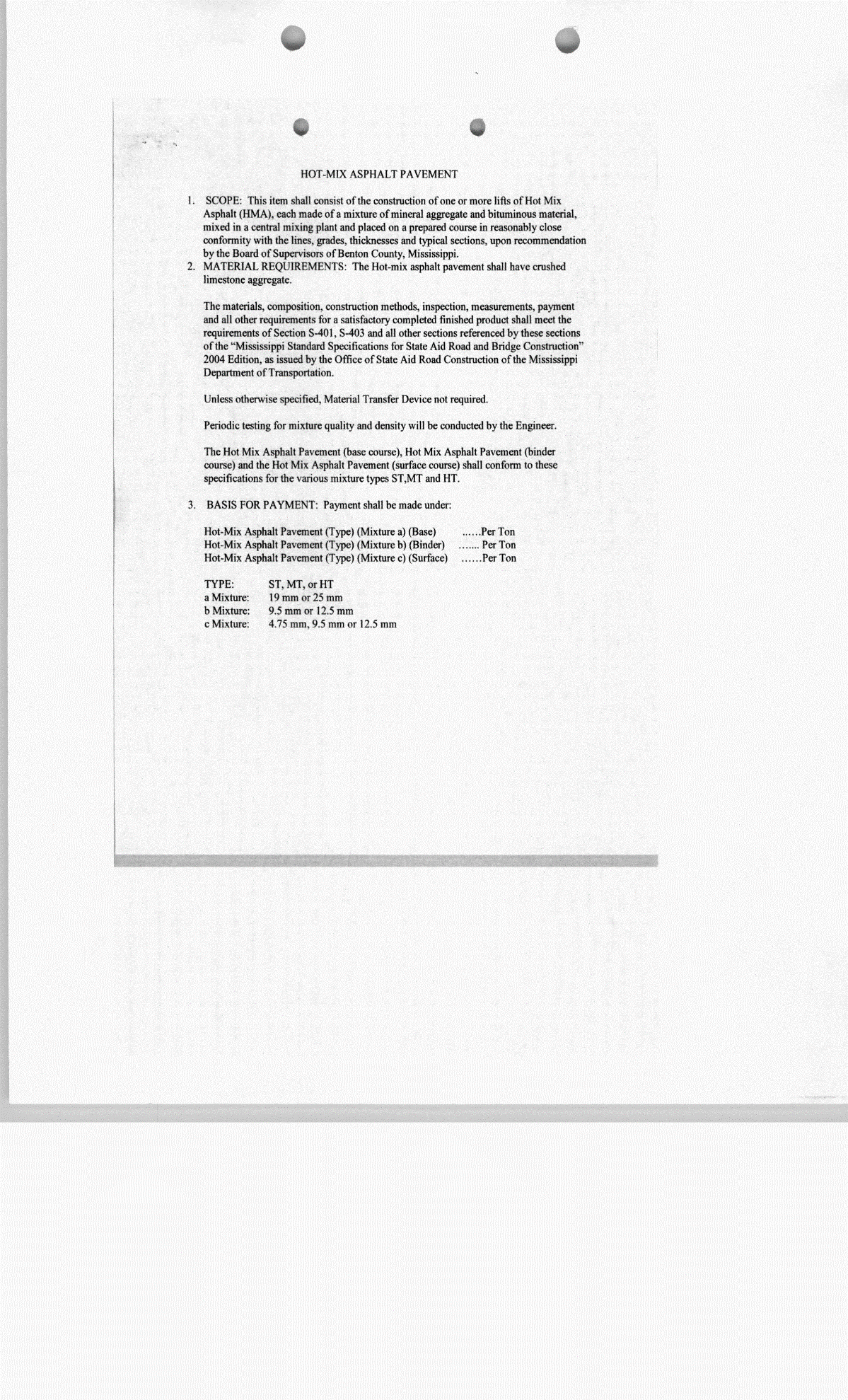 RESOLUTION OF THE BOARD OF SUPERVISORS OF BENTON COUNTY, MISSISSIPPI DECLARING ITS INTENTIONS TO RECEIVE BIDS	WHEREAS, the Board of Supervisors of Benton County, Mississippi desired to give notice that it intended to receive bids for the following:   HOT MIX ASPHALT PAVEMENT, PLACING AND FREIGHT.	WHEREAS, existing laws provide that proper notice of the intention of the Board to accomplish these things should be given in the manner and form required by law;	NOW, THEREFORE, BE IT RESOLVED by the Board of Supervisors of Benton County, Mississippi, as follows: That notice of the intention of the Board to receive bids for Asphalt be given as required by law, said notice to be substantially as follows:Bids will be received in the Office of the Chancery Clerk, P.O. Box 218,  190 Ripley Avenue, Ashland, MS 38603, until 10:00 A.M., Wednesday, February 12, 2020.Bid will be taken pursuant to the public purchase laws, Section 31-7-13 ET SEQ. of the Mississippi Code of 1972, as amended.Upon acceptance of a bid by the Board of Supervisors, the Contract will be binding upon the bidder for a period of time February 18, 2020 to February 18, 2021, unless an agreement to extend the contract has been agreed upon between the county and the vendor.  All bids submitted must be sealed, clearly labeling the date the bid is to be opened.  Bids may be filed in the Office of the Benton County Chancery Clerk, or mailed to the Benton County Board of Supervisors, P.O. Box 218, 190 Ripley Avenue, Ashland, MS 38603. Specifications were on file in the Office of the Chancery Clerk, P.O. Box 218, Ashland, MS 38603, Phone 662-224-6300.  The Board reserved the right to reject any and all bids.By Order of the Board of Supervisors of Benton County, Mississippi, the 6th day of January, 2020.The Clerk of this Board executed the foregoing Notice and cause the same to be published once each week for two consecutive weeks in the Southern Advocated, a weekly newspaper, published in and having a general circulation throughout Benton County, Mississippi.SO, ORDERED, this the 6th day of January, 2020.______________________________________       RICKY PIPKIN, PRESIDENT                BOARD OF SUPERVISORS
                          BENTON COUNTY, MISSISSIPPIPublish Dates: January 23rd and January 30th   